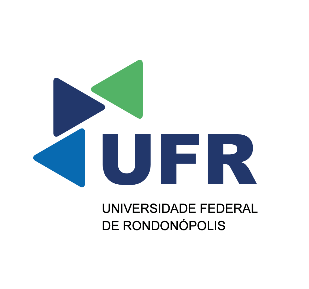 Universidade Federal de Rondonópolis/Pró-Reitoria de Ensino de Pós-graduação e Pesquisa                                                                   III Mostra de Pós-Graduação Stricto SensuTÍTULO DO TRABALHO(centralizado, em letras maiúsculas e em negrito)Nome completo do(a) estudante; Nome completo do(a) orientador(a); Nome completo do (a) colaborador (se houver)O Resumo deverá ser elaborado em parágrafo único, composto entre 250 a 300 palavras, fonte Arial, tamanho 12; espaçamento simples entre linhas; papel A4; margem esquerda e superior: 3 cm; margem direita e inferior: 2 cm. Deverá contemplar: introdução, objetivo(s), metodologia, resultados e conclusões, sem tabulação, gráfico, tabela ou imagem, e sem referências. Palavras-chave: mínimo 3 e máximo 5As orientações (em vermelho) deste modelo, devem ser substituídas pelas informações adequadas e apagadas antes de submeter o Resumo na Plataforma Indico!O arquivo do resumo deve ser salvo em PDF. 